I. Guide to the Individual Benchmark SpecificationsContent specific guidelines are given in the Individual Benchmark Specifications for each course.  The Specifications contains specific information about the alignment of items with the Florida Standards.   It identifies the manner in which each benchmark is assessed, provides content limits and stimulus attributes for each benchmark, and gives specific information about content, item types, and response attributes.  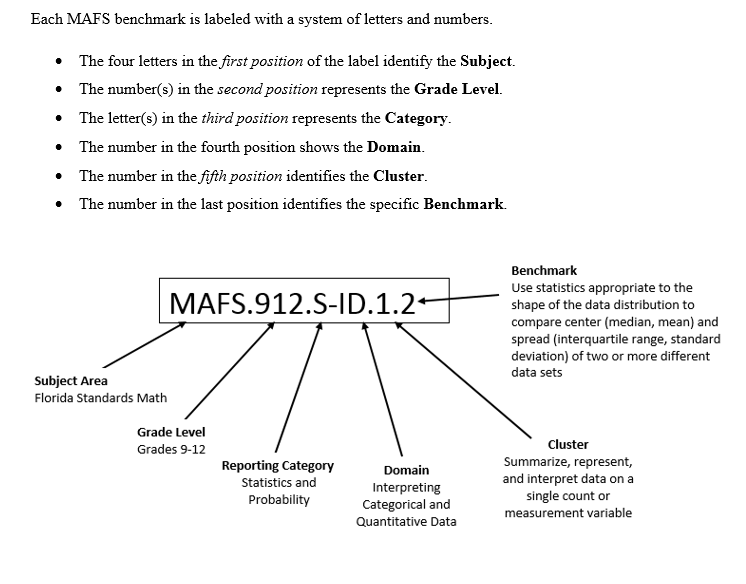 Definitions of Benchmark SpecificationsThe Individual Benchmark Specifications provides standard-specific guidance for assessment item development for CFAC item banks.  For each benchmark assessed, the following information is provided:Individual Benchmark SpecificationsCENTRAL FLORIDA ASSESSMENT COLLABORATIVEIndividual Test Item SpecificationsAnalysis of Functions2013Reporting Categoryis a grouping of related benchmarks that can be used to summarize and report achievement.Standardrefers to the standard statement presented in the Florida Standards.Benchmarkrefers to the benchmark statement presented in the standard statement in the Florida Standards.  In some cases, two or more related benchmarks are grouped together because the assessment of one benchmark addresses another benchmark.  Such groupings are indicated in the Also Assesses statement.Also Assessesrefers to the benchmarks that are closely related to the benchmark (see description above).Item Types	are used to assess the benchmark or group of benchmark.Cognitive Complexity Levelideal level at which the item should be assessed.Benchmark Clarificationsexplain how achievement of the benchmark will be demonstrated by students.  In other words, the clarification statements explain what the student will do when responding to questions.Content Limitsdefine the range of content knowledge and that should be assessed in the items for the benchmark.Stimulus Attributesdefine the types of stimulus materials that should be used in the items, including the appropriate use of graphic materials and item context or content.Response Attributesdefine the characteristics of the answers that a student must choose or provide.Sample Itemsare provided for each type of question assessed.  The correct answer for all sample items is provided. Reporting CategoryAlgebraStandardArithmetic with Polynomials and Rational Expressions.Benchmark NumberMAFS.912.A-APR.2.2BenchmarkKnow and apply the Remainder Theorem: For a polynomial p(x) and a number a, the remainder on division by x – a is p(a), so p(a) = 0 if and only if (x – a) is a factor of p(x).Also AssessesN/AItem TypesSelected Response (Multiple Choice), Gridded ResponseCognitive Complexity Level LowBenchmark ClarificationStudents will understand that factors of a polynomial can be set equal to 0 and solved to obtain the zeroes of the polynomial. Additionally, if a linear factor is divided into the polynomial and the remainder is 0, that linear factor is a factor of the polynomial. Content LimitsPolynomials must be factorable using factoring, graphing, synthetic division (with both a zero remainder and # value remainders), grouping, or finding the greatest common factor.Stimulus AttributesItems may be set in either mathematical contexts or real-world applications.Response AttributesNone SpecifiedSample ItemWhat remainder value indicates that a given expression is a factor of a polynomial expression?              Correct Answer:  0When  is divided by , a remainder of 3 is left. What does this information reveal about  in relation to ? is a factor of  is not a factor of  is a factor of  is not a factor of              Correct Answer: BReporting CategoryAlgebraStandardArithmetic with Polynomials and Rational Expressions.Benchmark NumberMAFS.912.A-APR.4.6BenchmarkRewrite simple rational expressions in different forms; write a(x)/b(x) in the form q(x) + r(x)/b(x), where a(x), b(x), q(x), and r(x) are polynomials with the degree of r(x) less than the degree of b(x), using inspection, long division, or, for the more complicated examples, a computer algebra system.Also AssessesMAFS.912.A-APR.4.7- understand the rational expression form a system analogous to the rational numbers closed under addition, subtraction, multiplication, and division by a nonzero rational expression; add, subtract, multiply, and divide rational expressions. Item TypesSelected Response (Multiple Choice)Cognitive Complexity Level ModerateBenchmark ClarificationStudents will apply various theorems to find complex zeros of polynomial functionsStudents will divide polynomials and relate the result to the remainder and factor theorem.Student will utilize the Fundamental Theorem of Algebra to determine the number of zeros, and find the rational zeros of a polynomial using Descartes’ Rule of Signs.  Content LimitsPolynomials must be factorable using factoring, graphing, synthetic division (with both a zero remainder and # value remainders), grouping, or finding the greatest common factor.Stimulus AttributesItems may be set in either mathematical contexts or real-world applications.Response AttributesSelected Response answers may have complex factors for the polynomial.Selected Response answers may have number value remainders for synthetic divisionSample ItemSimplify the following expression.Correct Answer: AFind the roots of the following polynomial equation:, −4, −4, 4, 4Correct Answer: BIf  is a factor of , find the remaining factor of the polynomial.    Correct Answer: AReporting CategoryFunctionsStandardBuilding FunctionsBenchmark NumberMAFS.912.F-BF.1.1BenchmarkBuild a function that models a relationship between two quantities.Also AssessesN/AItem TypesSelected Response (Multiple Choice)Cognitive Complexity Level HighBenchmark ClarificationStudents will write a function that describes a relationship between two quantities through one of the following:Determine an explicit expression, a recursive process, or steps for calculation from a context.Combine standard function types using arithmetic operations. Compose functions. Content LimitsTasks may involve linear functions, quadratic functions, and exponential functions.Stimulus AttributesItem should be set in mathematical context or real world. Response AttributesNone SpecifiedSample ItemGiven the following sequence, find the 6th term.                             Sequence: 4096, 256, 16…             A. 1                B. 16                 C. 0.0625                 D. 0.00391Correct Answer: DBased on the table below, determine an expression that governs the relationship between the two values.  -12Correct Answer: BReporting CategoryFunctionsStandardBuilding FunctionsBenchmark NumberMAFS.912.F-BF.2.4BenchmarkFind inverse functions. Solve an equation of the form for a simple function  that has an inverse and write an expression for the inverse. For example, or , for .Verify by composition that one function is the inverse of another. Read values of an inverse function from a graph or a table, given that the function has an inverse. Produce an invertible function from a non-invertible function by restricting the domain.Also AssessesN/AItem TypesSelected Response (Multiple Choice)Cognitive Complexity Level ModerateBenchmark ClarificationStudents will solve an equation that has an inverse and verify by composition that they are inverses of each other.  Students will read values of an inverse function from a graph or table. Content LimitsThe focus will be functions where the domain of the function must be restricted in order for the inverse to exist, such as .Stimulus AttributesItem should be set in mathematical context.Response AttributesNone SpecifiedSample ItemFind the inverse of the given function.Reporting CategoryFunctionsStandardBuilding FunctionsBenchmark NumberMAFS.912.F-BF.2.5BenchmarkUnderstand the inverse relationship between exponents and logarithms and use this relationship to solve problems involving logarithms and exponents.Also AssessesN/AItem TypesSelected Response (Multiple Choice), Gridded Response, Short Response Cognitive Complexity Level ModerateBenchmark ClarificationStudents will be able to solve logarithms not just based solely on rules, but with the emphasis that a logarithm is an exponent.Content LimitsItems are limited to exponents and logarithms. Stimulus AttributesItem should be set in mathematical context. Response AttributesNone SpecifiedSample ItemWhich of the following exponential expressions are equivalent to this logarithmic expression: 4 = logx 24?  Correct Answer: AThe domain of a logarithmic function has been defined as the inverse of an exponential function.  Describe this relationship in terms of the domain and range of a logarithmic function.
Correct Answer:  The domain of a logarithmic function is equal to the range of an exponential function.  The range of a logarithmic function is equal to the domain of an exponential function.Scale:Score 2: Identify logarithmic function domain equal to range of exponential function and range of logarithmic function equal to the domain of an exponential functionScore 1:   Identify one inverse from above.Score 0:  Neither function described correctly.Reporting CategoryFunctionsStandardFunctions: Interpreting FunctionsBenchmark NumberMAFS.912.F-IF.3.8BenchmarkWrite a function defined by an expression in different but equivalent forms to reveal and explain different properties of the function.Also AssessesN/AItem TypesSelected Response (Multiple Choice)Cognitive Complexity Level ModerateBenchmark ClarificationStudents will be able to:Use the process of factoring and completing the square in a quadratic function to show zeros, extreme values, and symmetry of the graph, and interpret these in terms of a context.Use the properties of exponents to interpret expressions for exponential functions.  Content LimitsTasks may involve quadratic functions and exponential functions.Stimulus AttributesItem should be set in mathematical context.  Formulas for exponential decay and growth should be provided. Response AttributesNone SpecifiedSample ItemThe benefits of writing quadratic functions in vertex form are to easily identify the vertex of the parabola as well as determine which direction the parabola opens.  Convert this quadratic function from standard form to vertex form: Correct Answer: AReporting CategoryFunctionsStandardFunctions: Linear, Quadratic, & Exponential ModelsBenchmark NumberMAFS.912.F-LE.1.4BenchmarkFor exponential models, express as a logarithm the solution to  where  and are numbers and the base b is 2, 10, or e; evaluate the logarithm using technology.Also AssessesN/AItem TypesSelected Response (Multiple Choice)Cognitive Complexity Level ModerateBenchmark ClarificationStudents will be able to solve exponential equations using logarithms.Content LimitsTasks may involve linear functions, quadratic functions, and exponential functions. A scientific calculator with the number e function is required.Stimulus AttributesItem should be set in mathematical or real world context.Response AttributesMonetary amounts should be rounded to the hundredths place and utilize appropriate symbols.Sample ItemThe formula for compounding interest continuously is , where  is the amount of money after a period of time given an initial deposit , with an interest rate of , and a time of  years. Using a logarithm, express the equation that shows the amount of time it would take an initial deposit of $10,000 at an interest rate of 4.25% to equal $11,135.98.Correct Answer: BReporting CategoryFunctionsStandardTrigonometric FunctionsBenchmark NumberMAFS.912.F-TF.1.3BenchmarkUse special triangles to determine geometrically the values of sine, cosine, tangent for , and use the unit circle to express the values of sine, cosine, and tangent for  in terms of their values for x, where x is any real number.Also AssessesMAFS.912.F-TF.1.1, MAFS.912.F-TF.1.2Item TypesSelected Response (Multiple Choice), Gridded ResponseCognitive Complexity Level ModerateBenchmark ClarificationStudents will determine the value of the 6 trigonometric functions in terms of degrees with in multiples of 30, 45, 60, 90, and 180 degrees or radians with in multiples of  ,  , ,  and π.Content LimitsContent is limited to determining the value of the 6 trigonometric functions in terms of degrees with in multiples of 30, 45, 60, 90, and 180 degrees or radians with in multiples of ,  , ,  and π.Stimulus AttributesItem should be set in mathematical context.Response AttributesNone SpecifiedSample ItemWhat is the cosine of 300 ˚?Correct Answer: AEvaluate .Correct Answer: Reporting CategoryFunctionsStandardTrigonometric FunctionsBenchmark NumberMAFS.912.F-TF.1.4BenchmarkUse the unit circle to explain symmetry (odd and even) and periodicity of trigonometric functions.Also Assesses MAFS.912.F-TF.1.2, MAFS.912.F-TF.1.3Item TypesSelected Response (Multiple Choice), Gridded ResponseCognitive Complexity Level ModerateBenchmark ClarificationStudents will be able to determine the value of negative angles (symmetry) and describe how adding/subtracting 2π to a sine/cosine function, or π to a tangent function, produces the same function (periodicity).Content Limitsmay be stated in terms of degrees or radians. can be determined through multiple rotations around the unit circle . Stimulus AttributesItems may be set in real world or mathematical contextResponse AttributesResponses must be in simplified formSample Item1. Given that trigonometric functions are periodic, what is the exact value of Correct Answer: 
2. Given that trigonometric functions are periodic, what is the exact value of A. 2                   B. -2                  C. ½                D. -½ Correct Answer: C3. If , determine  in terms of x.Correct Answer: -xReporting CategoryFunctionsStandardTrigonometric FunctionsBenchmark NumberMAFS.912.F-TF.2.5BenchmarkChoose trigonometric functions to model periodic phenomena with specified amplitude, frequency, and midline.Also AssessesN/AItem TypesSelected Response (Multiple Choice), Short Answer, Gridded ResponseCognitive Complexity Level ModerateBenchmark ClarificationStudents will be able to identify the domain, range, intercepts, period, amplitude, transformations, and asymptotes of trigonometric functions or their graphs.Students will be able to solve problems based on trigonometric functions or their graphs.Content LimitsNone SpecifiedStimulus AttributesItems should be set in numerical contexts with or without graphics.Response AttributesNone SpecifiedSample Item1. Determine the range of the function .Correct Answer: [-5,5]2. Which of the following best represents the graph of the function A.  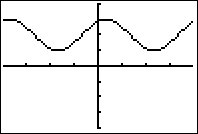 B. 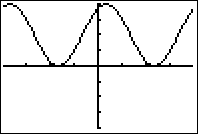 C. 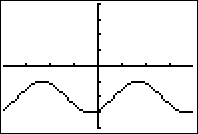 D. 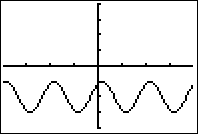 Correct Answer: A3. The number of hours of daylight varies through the year in any location in the form of a sinusoidal wave. In a certain location the longest day of 14 hours is on Day 175 and the next shortest day of 10 hours is on Day 355. Identify a possible equation for this function.Correct Answer: Reporting CategoryFunctionsStandardTrigonometric FunctionsBenchmark NumberMAFS.912.F-TF.2.6BenchmarkUnderstand that restricting a trigonometric function to a domain on which it is always increasing or always decreasing allows its inverse to be constructed.Also AssessesN/AItem TypesSelected Response (Multiple Choice), Gridded ResponseCognitive Complexity Level ModerateBenchmark ClarificationStudents will be able to sketch one cycle of an inverse function, given an appropriate domain. Students will be able to determine the value of the 6 inverse trigonometric functions with an appropriate domain.Content LimitsAngles must be in degrees or radians with two or less decimal places. Graphs will be in radian measure.Stimulus AttributesItems may be set in real world or mathematical context.Response AttributesOutput from inverse functions will be an exact or rounded rational number to two decimal places.Sample Item1. Which of the following best represents the graph of y = 2cos-1 (x +   )?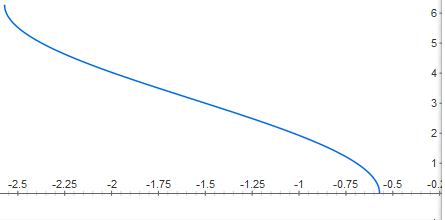 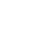 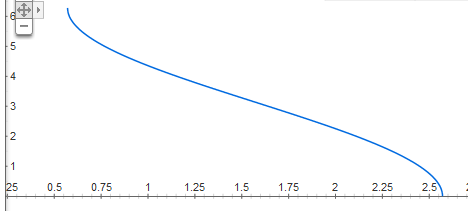 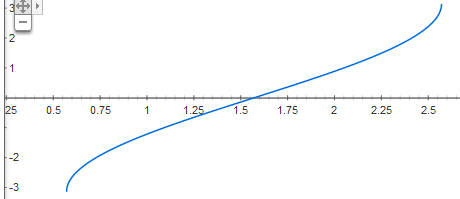 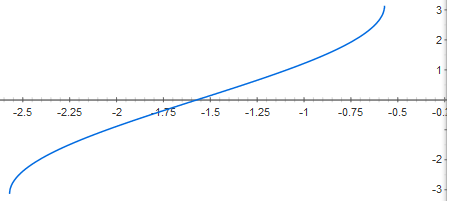 Correct Answer: AReporting CategoryFunctionsStandardTrigonometric FunctionsBenchmark NumberMAFS.912.F-TF.2.7BenchmarkUse inverse functions to solve trigonometric equations that arise in modeling contexts; evaluate the solutions using technology, and interpret them in terms of the context.Also AssessesN/AItem TypesSelected Response (Multiple Choice), Gridded Response, Short AnswerCognitive Complexity Level ModerateBenchmark ClarificationStudents will use technology to solve inverse trigonometric equations.Content LimitsAngles must be in degrees or radians with two or less decimal places. Graphs will be in radian measure.Stimulus AttributesItems must be set in real world setting.Response AttributesOutput from inverse functions will be an exact or rounded rational number to two decimal places.Sample Item1. Tonya is playing tennis with a friend. She hits a tennis ball with her racket towards a net 40 feet away. The height of the net is the same height as the initial height of the tennis ball at the exact moment she hits the ball.If the ball is hit at 50 feet per second, neglecting air resistance, use the formulad =  v02 sin 2θ where d represents the distance travelled, v0 represents the initial velocity, and θ represents the angle  in degrees to find the interval of possible angles of the ball needed to clear the net. Round your answer to the nearest tenth of a degree.Correct Answer: 15.4 ˚, 74.6 ˚Reporting CategoryFunctionsStandardTrigonometric FunctionsBenchmark NumberMAFS.912.F-TF.3.8BenchmarkProve the Pythagorean identity sin²(θ) + cos²(θ) = 1 and use it to calculate trigonometric ratios.Also AssessesN/AItem TypesSelected Response (Multiple Choice), Gridded Response, Short AnswerCognitive Complexity Level ModerateBenchmark ClarificationStudents will use the Pythagorean identity to find trigonometric ratios given the three sides of a right triangle. Content LimitsAngle measures will be in degrees.
Items may require multiple steps.Stimulus AttributesGraphics may be given to enhance the item, or students may be expected to make a sketch to assist in giving a response.Response AttributesAngle measures will be in degrees.Sample Item1. θ is an acute angle in the first quadrant. Given that sin θ = ¼, use the Pythagorean identity sin²θ +cos²θ=1 to find cos θ.A. 	                  B. 4		         C.		D. Correct Answer: C2. Given a right triangle, if sin θ = ,  sin  > 0 and cos θ < 0, find cot θ.Correct Answer:  3. Given a right triangle, sec θ = , where sin θ > 0. Find the exact value of tan θ.A.               B.                  C.               D.  Correct Answer: BReporting CategoryNumber and Quantity StandardThe Complex Number SystemBenchmark NumberMAFS.912.N-CN.3.9BenchmarkKnow the Fundamental Theorem of Algebra; show that it is true for quadratic polynomials.Also AssessesN/AItem TypesSelected Response (Multiple Choice), Gridded ResponseCognitive Complexity Level ModerateBenchmark ClarificationStudents will find the conjugate to find moduli and quotients of a complex number. Students will use complex numbers in polynomial identities and equations. Students will apply various theorems to find complex zeros of polynomial functions. Student will utilize the Fundamental Theorem of Algebra to determine the number of zeros.Content LimitsPolynomials must be factorable using factoring, graphing, synthetic division (with both a zero remainder and # value remainders), grouping, or finding the greatest common factor.Stimulus AttributesItems must be set in a mathematical context.  Items may require multiple steps.Response AttributesComplex numbers will be written in standard form.
Responses will be exact values.Selected Response answers may have complex factors for the polynomial.Sample ItemWrite a polynomial function f of least degree that has rational coefficients, a leading coefficient of 1, and roots of -4 and .       C.       D.Correct Answer: DFind all zeros of the polynomial function:-3,-3,-13, 3, 1-3, 3, 1-3, 3, -1Correct Answer: A